DEDICATION/MEMORIAL BRICK WALKWAY:  We are still selling dedication/memorial bricks for our walkway from the parking lot to the cemetery in front of church. They are $100 each.  Please see Shannon in the office or call her about ordering. We must meet a minimum amount to place a new order for bricks.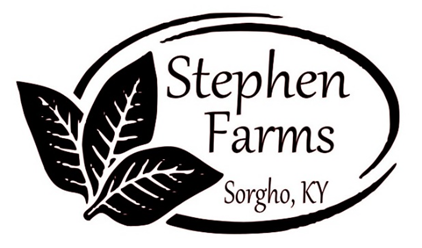 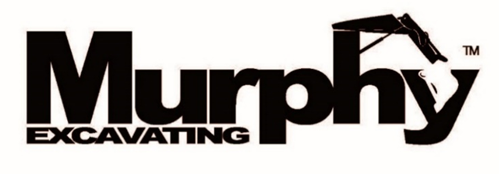 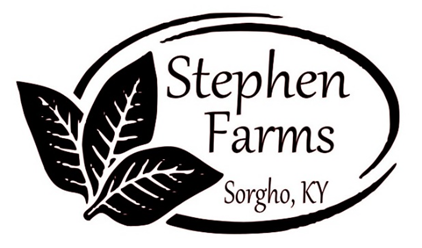 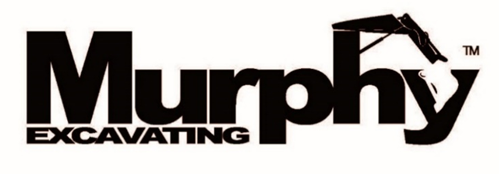 RADA order in time for Christmas!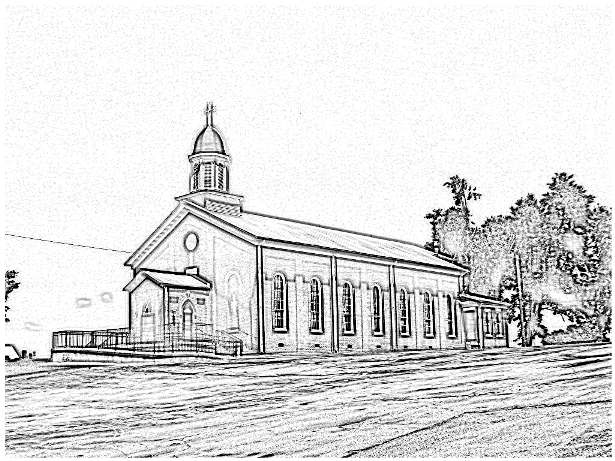 The cut off to order will be December 4th, so I can ensure we receive them in time.  Typically, it only takes a few days to get them, but with the shipping issues we will play it safe. Leave orders in the black box outside office door, drop in the collection, or call me at 270-229-4164. Thanks, Shannon Scrip Office HoursMonday, Tuesday, Thursday, Friday 9AM-4PMYou can get Christmas shopping done and earn money for St. Alphonsus at the same time! It’s a WIN-WIN!Diocese of Owensboro -Director of CommunicationsMinimum of Bachelors in communications, public relations, mass media, marketing, journalism or related field. Comfortable with electronic communications. Familiar with audio or virtual alternatives, and design software. Excellent communication skills, human relations and interpersonal skills. Must be a self-starter, well organized, a team player, and able to travel and be available evening and weekend work as necessary. Please submit a resume and cover letter to: diocesehr@pastoral.org. Applications accepted until position is filled.K of C ANNUAL SAUSAGE SALESATURDAY, DECEMBER 3rd! Smoked and Un-smoked rolls will be $8.00. Contact a member, Joey Smith 270-903-8986, or Chris Kluck 270-993-9455 to order.St. Martin Parish in Rome, KY Mission November 27-30 at 6:30 PM nightly. Mission given by Fr. Ken Geraci and babysitting for younger children. Topic will be “Why be Catholic”? St. AlphonsusCatholic Church
 7925 State Route 500
Owensboro, Ky 42301	Office:  270-229-4164; Pastor’s Cell: 270-792-1202 email Anthoni.ottagan@pastoral.orgMusic Minister:  Kay Beth Riney (270-929-8771)
Faith Formation Director/DRE: Sr. Vivian Bowles 				     (270-929-8826)Sec./Bookkeeper: Shannon Jenkins (270-229-4164)    Youth Group Leader:  Barbara Thomas (270-929-7583)                                  Church email:  st.alphonsus@att.net Website: saintalphonsusparish.org                (Someone will generally be in the Office from 8:00am-12:00pm Mon.  	through Friday; however, you can always call the appropriate staff 	member to be sure if you are planning to come by.)Eucharistic Liturgies:     St. Alphonsus:    Wednesdays @ 6:00 PMTuesday, Thursday & Fridays @ 7:30 AM		Saturday @ 5:00 PM		Sundays @ 8:00 AMSt. Elizabeth:	Tuesdays @ 8:15 AM 1st Thursday of the month @ 6 PM		Sundays @ 9:30 AMParish Council Members & Responsibilities:		 Nicole Murphy, Chairperson & Social ConcernsTiffany Powers, Vice Chair & Catholic Schools Rep.     Shelly Blandford, SecretaryChristina Dant, Faith Formation & Youth GroupJessica Green, Music Ministry & LiturgyDavid Sinclair, Finance	Johnny Warren, Buildings & GroundsBobby Glenn, Buildings & GroundsKevin ClouseFinance Council: Diane Dodson, ChairpersonFaye Gabbard        	David Sinclair          Gary Cecil